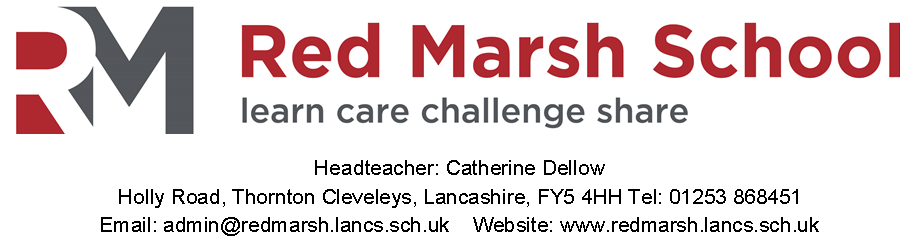 Job DescriptionThis job description reflects the current Teachers Standards (DFE).   The appointment is subject to the current conditions of employment of teacher, contained in the School Teachers’ Pay and Conditions document and other current educational and employment legislation, including that of the Department for Education.  Title of PostTeacher and subject leaderMain Scale Pay Spine, NQTs are welcome to apply Purpose of JobTo set high expectations which inspire, motivate and challenge pupils with learning difficulties, in order that each pupil makes or exceeds their potentialTo lead a subject area with commitment and enthusiasm To have overall responsibility for areas of school improvement, dependent on experienceTo develop positive relationships with pupils, parents, colleagues and governorsTo liaise with the Senior Leadership Team and work together as a whole school teamTo be responsible to the Head teacher and School Governors.Main DutiesTo fulfil the duties set out in the current School Teachers’ Pay and Conditions Document with commitment and passion.As noted above, have high expectations of all pupils’ achievements, as expected in an outstanding school, which inspire, motivate and challenge every individual pupil To promote excellent  progress and outcomes for all pupilsTo possess a coherent educational philosophy and the capacity to articulate this effectively to others.To plan and teach a stimulating and personalised curriculum which is appropriate to the pupils’ age and ability.To make accurate and productive use of assessment in order to ensure progress for all pupilsTo understand the individual needs of the pupils in the class.  Setting appropriate targets and effectively implementing and recording pupil progress in line with the schools planning, recording and assessment policyTo confidently adapt teaching to respond to the strengths and needs of individual pupilsTo manage behaviour effectively to ensure excellent engagement and safe learning Environment for all pupilsTo be responsible for the effective leadership of the class and class teamTo  demonstrate excellent subject and curriculum knowledgeTo maintain positive relationships with children, parents, staff, governors and the wider community.To contribute to the life and work of school including extra-curricular activities.To lead a subject(s) in the school under the direction of the Head teacher.To have overall responsibility for areas of school improvement dependent on experience.To demonstrate commitment to the ethos and policies of Red Marsh SchoolTo follow all safeguarding procedures in accordance with LEA guidelines and school policy.To ensure high standards of personal and professional conduct as outlined in the teacher standards and the school’s Code of Practice.  Elements of the job description may be changed depending on the needs of school and experience of the applicant.  